a ballan apple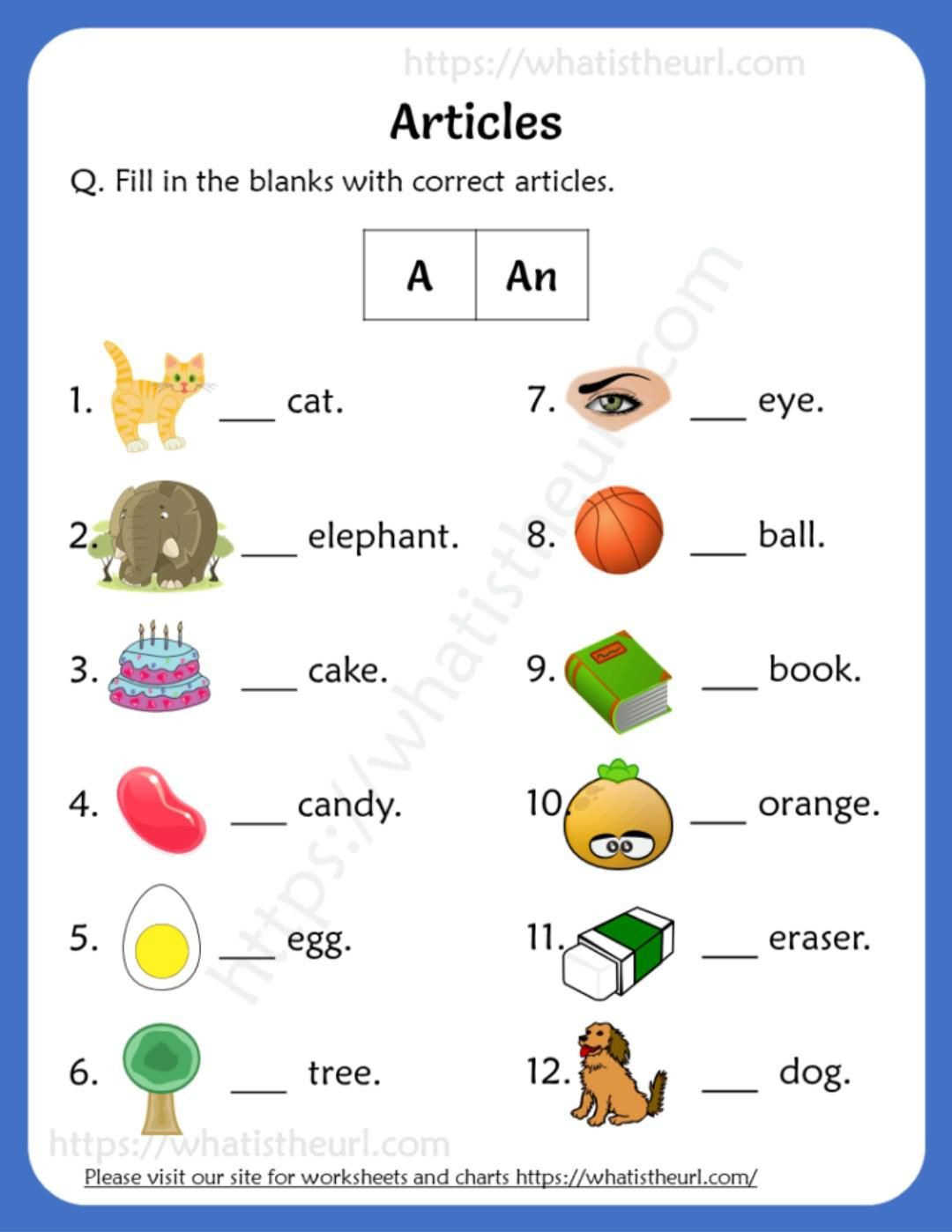 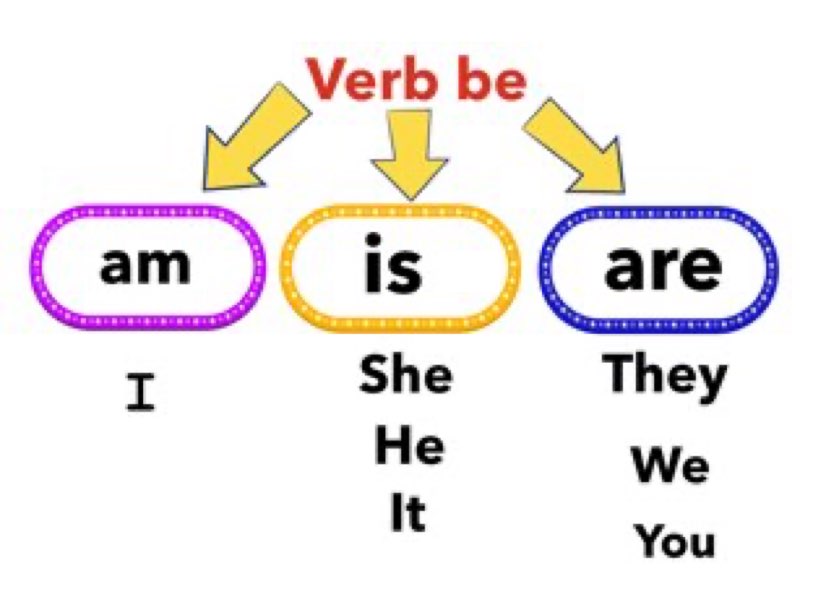 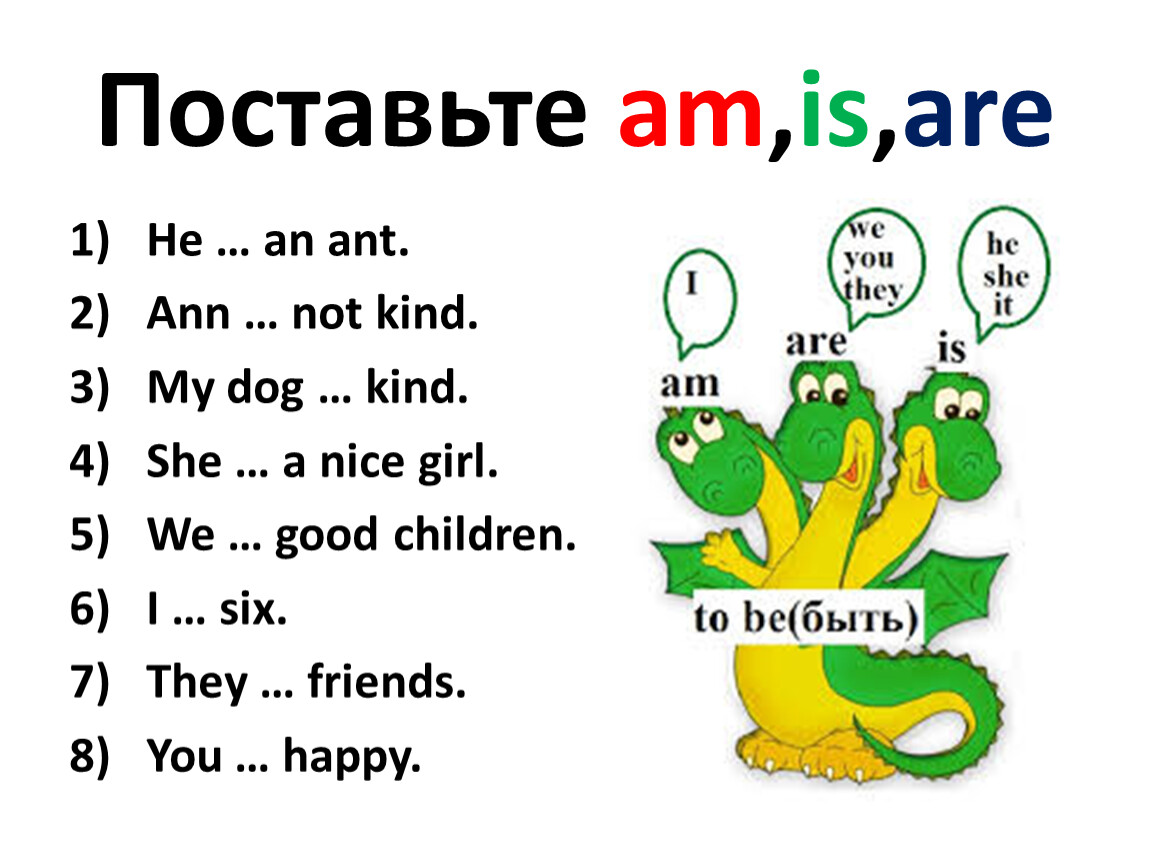 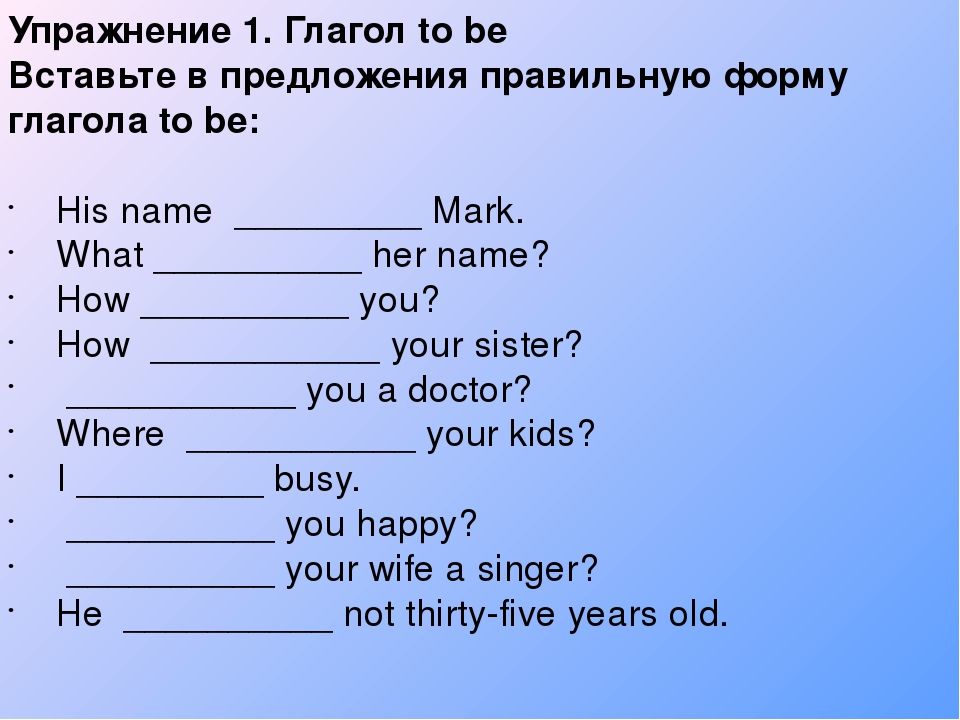 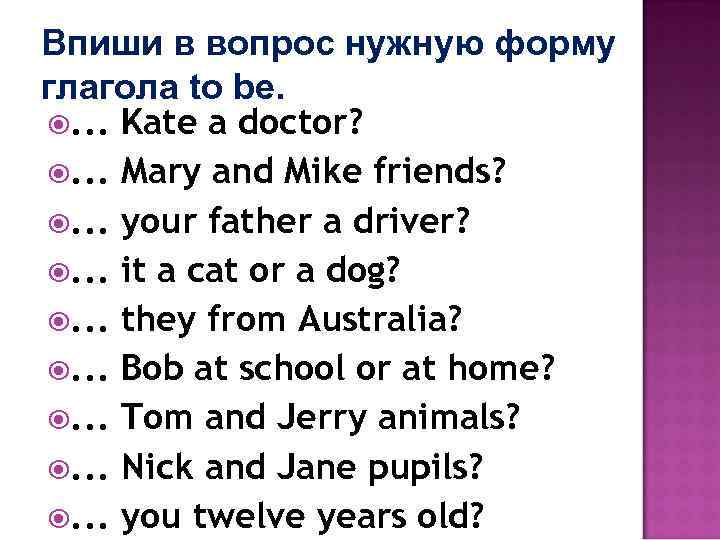 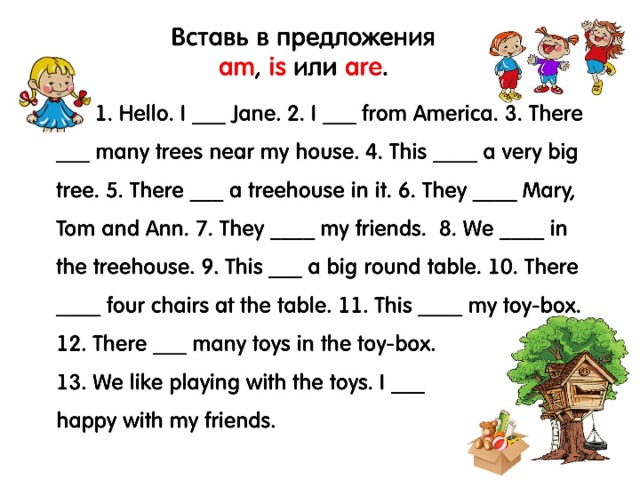 